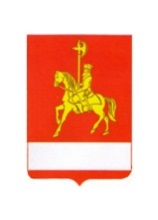 АДМИНИСТРАЦИЯ КАРАТУЗСКОГО РАЙОНАПОСТАНОВЛЕНИЕ12.05.2021		                      с. Каратузское                                          № 348-пОб утверждении Положения о порядке проведения районного конкурса среди субъектов малого и среднего предпринимательства «Лучший предприниматель 2020 года»Руководствуясь Федеральным законом от 24.07.2007 г. № 209-ФЗ «О развитии малого и среднего предпринимательства в Российской Федерации», в целях реализации мероприятий муниципальной программы «Развитие малого и среднего предпринимательства в Каратузском районе», обеспечения пропаганды деятельности субъектов малого и среднего предпринимательства,   ПОСТАНОВЛЯЮ:1. Утвердить Положение о порядке проведения районного конкурса среди субъектов малого и среднего предпринимательства «Лучший предприниматель 2020 года» (Приложение 1).2. Утвердить состав конкурсной комиссии районного конкурса среди субъектов малого и среднего предпринимательства «Лучший предприниматель 2020 года» (Приложение 2).3. Рекомендовать субъектам малого и среднего предпринимательства муниципального образования «Каратузский район» принять участие в районном конкурсе среди субъектов малого и среднего предпринимательства «Лучший предприниматель 2020 года».4. Контроль за исполнением настоящего постановления возложить на заместителя главы района по финансам, экономике – руководителя финансового управления Е.С. Мигла.5. Постановление вступает в силу в день, следующий за днем его официального опубликования в периодическом печатном издании «Вести муниципального образования «Каратузский район»».Глава  района                    				                                К.А. ТюнинПриложение № 1к постановлению администрации Каратузского районаот  12.05.2021	ПОЛОЖЕНИЕо порядке проведения районного конкурса среди субъектов малого и среднего предпринимательства «Лучший предприниматель 2020 года»1. Общие положения1.1. Положение о конкурсе «Лучший предприниматель 2020 года» (далее по тексту – Положение) разработано в целях реализации постановления администрации Каратузского района от 30.10.2013 г. № 1127-п «Об утверждении муниципальной программы «Развитие малого и среднего предпринимательства в Каратузском районе» и определяет порядок проведения районного конкурса среди субъектов малого и среднего предпринимательства «Лучший предприниматель 2020 года» (далее по тексту - конкурс)1.2. Конкурс проводится среди субъектов малого и среднего предпринимательства (далее – участники Конкурса) – юридических лиц и индивидуальных предпринимателей, соответствующих требованиям, установленным статьей 4 Федерального закона от 24 июля 2007 г. № 209-ФЗ «О развитии малого и среднего предпринимательства в Российской Федерации».1.3. Для приема заявок, оценки конкурсантов, определения победителей конкурса создается комиссия по проведению конкурса (далее - комиссия), состав и порядок работы которой утверждаются правовым актом администрации Каратузского района.1.4. Подведение итогов конкурса – на празднике «День предпринимателя» - май  2021 года.2. Цели и задачи Конкурса	2.1. Цели конкурса:- содействие развитию предпринимательства, выявление лучших представителей субъектов малого и среднего предпринимательства;- содействие развитию предпринимательской инициативы на территории Каратузского района;- формирование благоприятного общественного мнения о предпринимателях, осуществляющих деятельность на территории Каратузского района.2.2. Задачи конкурса:- выявление и поощрение эффективно работающих субъектов малого и среднего предпринимательства, осуществляющих деятельность на территории Каратузского района;- привлечение внимания потенциальных инвесторов, широкой общественности к возможностям малого и среднего предпринимательства;- повышение качества услуг и культуры обслуживания на территории  Каратузского района.3. Требования к участникам Конкурса3.1. К участию в Конкурсе допускаются субъекты малого и среднего предпринимательства, зарегистрированные в Красноярском крае в установленном порядке, осуществляющие свою деятельность на территории Каратузского района и отвечающие требованиям настоящего Положения.3.2. Обязательным условием для участия в конкурсе является предоставление субъектами малого и среднего предпринимательства Каратузского района достоверной и полной информации по осуществляемой деятельности, подтвержденной полным перечнем документов, согласно пункту 6.1. настоящего Положения.3.3 Не допускаются к участию в конкурсе имеющие просроченную задолженность по налоговым платежам в бюджеты всех уровней бюджетной системы Российской Федерации и внебюджетные фонды, по средствам, привлеченным из местного бюджета на возвратной основе.4. Организация проведения Конкурса4.1. Организацию и проведение конкурса осуществляет отдел экономики и развития предпринимательства администрации Каратузского района (далее - Отдел).4.1.1.	Сведения об организаторе конкурса:Наименование: отдел экономики и развития предпринимательства администрации Каратузского района.Место нахождения и почтовый адрес: 662850, с. Каратузское, ул. Советская, д. 21, каб. 302. График работы: с 8-00 до 17-00, перерыв на обед с 12-00 до 13-00,выходные дни: суббота, воскресенье.Электронный адрес: econ@karatuzraion.ruКонтактные телефоны: (839137) 21-8-37.4.2. Отдел размещает информацию о проведении Конкурса в СМИ (периодическом печатном издании Вести муниципального образования «Каратузский район»), на официальном сайте администрации Каратузского района: http://karatuzraion.ru.4.3. Информация должна содержать следующие сведения:- цели Конкурса;- срок проведения Конкурса;	- условия и порядок проведения Конкурса;- перечень документов, представляемых претендентами, необходимых для участия в Конкурсе;- место приема документов и контактные телефоны.4.4. Условия конкурса,  информация о ходе конкурса и его результатах размещается на официальном сайте Каратузского района: http://karatuzraion.ru.4.5. Предельный срок представления заявок на участие в конкурсе – 5 рабочих дней с момента опубликования информационного сообщения о проведении конкурса.4.6. Отдел в течение первой половины срока, установленного для представления заявок на конкурс, вправе внести изменения в настоящее Положение или отказаться от проведения конкурса.4.7. Заявки участников Конкурса (с приложением документов, указанных в пункте 6.1. Положения) оценивает Конкурсная комиссия.4.8. Конкурсная комиссия определяет победителей по номинациям Конкурса и принимает решения по награждению.4.9. Вся информация об участниках Конкурса является конфиденциальной и не может быть использована Отделом и Конкурсной комиссией в целях, не имеющих отношения к подведению итогов Конкурса.4.8. Результаты конкурса публикуются на официальном сайте администрации Каратузского района не позднее 50 календарных дней с момента окончания срока, установленного в п. 4.5 настоящего Положения.5. Номинации конкурса5.1. Конкурс проводится среди субъектов малого и среднего предпринимательства по следующим номинациям:5.1.1. «Успешный старт» - победителями конкурса в указанной номинации могут быть признаны участники, существующие на рынке не более 3 лет;5.1.2. «Стабильный бизнес» - присуждается участнику за многолетнюю, подтвержденную широким общественным признанием деятельность в сфере предпринимательства и эффективную хозяйствующую деятельность.  Выдвигаются субъекты малого и среднего предпринимательства, функционирующие более 5 лет;5.1.3. «Работодатель года» - присуждается участнику за наибольшее количество рабочих мест, созданных в 2020 году, увеличение темпов роста оплаты труда, обеспечение достойных условий труда;5.1.4. «Деловая женщина» - присуждается субъекту малого и среднего предпринимательства, руководителем которого является женщина, за высокую бизнес-репутацию, деловую активность, значительные успехи в сфере своей деятельности;5.1.5. «Молодой предприниматель» - присуждается участнику в возрасте до 35 лет за успешную стратегию и положительную динамику развития бизнеса.5.2. В каждой номинации определяется один победитель.6. Порядок подачи заявок на участие в Конкурсе6.1. Субъекты малого и среднего предпринимательства Каратузского района, желающие участвовать в Конкурсе, предоставляют в Отдел:- заявку на участие в Конкурсе с приложением следующих документов (приложение № 1 к Положению);- анкету участника Конкурса (приложение № 2 к Положению);- выписка из Единого государственного реестра индивидуальных предпринимателей или Единого государственного реестра юридических лиц (предъявляется по инициативе заявителя);- копия документа, удостоверяющего личность субъекта малого и среднего предпринимательства при подаче заявления на участие в конкурсе в номинации «Молодой предприниматель»;- справку об отсутствии просроченной задолженности по выплате заработной платы персоналу, подписания руководителем и главным бухгалтером (при наличии) на дату предоставлений документов;- справку налогового органа об отсутствии у Конкурсанта задолженности по налоговым и иным обязательным платежам в бюджетную систему Российской Федерации, выданную не ранее чем за 30 дней до даты представления заявки (предъявляется по инициативе заявителя);- пояснительную записку, в которой должна быть изложена история организации (с какого года существует, с чего все начиналось, как развивалось предприятие, как изменялась структура его деятельности и т. д.) и другие материалы по желанию участника Конкурса;- согласие на обработку персональных данных (приложение 5 к Положению).6.2. Отдел регистрирует заявки, проводит проверку правильности их оформления и наличия полного пакета документов, в соответствии с пунктом 6.1. настоящего Положения.6.3. Представляемые участниками документы должны быть сброшюрованы в один том, пронумерованы, подписаны руководителем юридического лица и заверены печатью юридического лица или подписью и печатью индивидуального предпринимателя (при наличии).6.4. Заявка с прилагаемыми документами может быть направлена по почте, доставлена лично или курьером. При любой форме отправки заявки дата ее регистрации будет определяться по дате поступления заявки в Администрацию Каратузского района.Заявка может быть отозвана в письменной форме участником конкурса до дня окончания срока приема заявок.Документы, представленные на конкурс, участнику конкурса не возвращаются.6.5. Администрация Каратузского района не возмещает участникам и победителю конкурса расходы, связанные с подготовкой и подачей заявок на участие в конкурсе.6.6. К участию в Конкурсе не допускаются субъекты малого и среднего предпринимательства:- подавшие заявку позднее срока, установленного в извещении о проведении конкурса;- представившие неполный перечень документов, указанных в пункте 6.1 настоящего Положения;- представившие документы, не соответствующие требованиям пункта 6.3 настоящего Положения;- представившие недостоверные сведения;- внесенные в реестр недобросовестных поставщиков.- находящиеся на дату подачи заявки в стадии реорганизации, ликвидации или банкротства;- являющиеся кредитными организациями, страховыми организациями (за исключением потребительских кооперативов),инвестиционными фондами, негосударственными пенсионными фондами, профессиональными участниками рынка ценных бумаг, ломбардами.7. Критерии и порядок конкурсного отбора7.1. Критерии и бальная оценка конкурсного отбора на присвоение звания «Лучший предприниматель 2020 года» по номинациям указаны в приложении № 3 к Положению.7.2. Оценочный лист участника районного конкурса среди субъектов малого и среднего предпринимательства «Лучший предприниматель 2020 года» указан в приложение № 4 к Положению.7.2. Конкурсный отбор претендентов проводится путем начисления баллов по всем критериям конкурсного отбора на основании данных, представленных в заявке. Отдел имеет право запрашивать у заявителя дополнительную - уточняющую информацию для достоверности и объективности оценки, а также провести обследование предприятий участников, претендующих на получение призового места. Итоговая оценка участников Конкурса определяется суммированием баллов по критериям конкурсного отбора, и оформляется в форме протокола, подписываемого председателем и секретарем комиссии.7.3. Решение о присуждении звания «Лучший предприниматель 2020 года» принимается большинством голосов и присутствием на заседании не менее половины состава членов комиссии, при равном количестве баллов победителем признается участник Конкурса, заявка которого была подана раньше.7.4. Решение о победителях Конкурса в каждой номинации утверждается протоколом заседания комиссии.В протоколе заседания комиссии указывается:−	результаты оценки заявок, представленных Конкурсантами;−	победители конкурса.7.5. Конкурс признается несостоявшимся в случаях:- если ни одна из представленных заявок в течение срока не соответствует требованиям настоящего Положения;- если в течение срока, установленного для подачи заявок, не подана ни одна заявка.Данные заносятся в протокол конкурсной комиссии.8. Подведение итогов и награждение победителей8.1.	Победители, занявшие 1-ые места конкурса награждаются Грамотой главы района,  участники занявшие 2-ое и 3-е место награждаются Благодарственными письмами главы района. 8.2.	Победители конкурса получают право использовать звание победителя районного конкурса «Лучший предприниматель 2020 года» в рекламных целях.Приложение № 1к Положению о конкурсе «Лучший предприниматель 2020 года»Заявка на участие в районном конкурсе«Лучший предприниматель 2020 года»______________________________________________________________(полное наименование субъекта малого и среднего предпринимательства)заявляет об участии в районном конкурсе "Лучший предприниматель 2020 года" в номинации: «Успешный старт»«Стабильный бизнес» «Работодатель года» «Деловая женщина» «Молодой предприниматель»К заявке прилагаются следующие документы:__________________________________________________________________________________________________________________________________________________________________________________________________________________________________________________________________________________________________________________________________________________________________________________________________________________________________________________________________________________________________________________________________________________________________________________________________________________________________________________________________________________________________________________________________________________________________________________________________________________________________________________________________________________________________________________________________________________________________С условиями конкурса ознакомлен(а). Полноту и достоверность сведений, указанных в заявке и приложенных документах гарантирую и не возражаю против доступа к ней заинтересованных лиц.Руководитель организации(индивидуальный предприниматель) ___________ /_________________/  		Подпись	      	ФИОМ. П.Дата составления «____» __________ г.Приложение № 2к Положению о конкурсе «Лучший предприниматель 2020 года»Анкета участника районного конкурса«Лучший предприниматель 2020 года»Полное наименование организации ________________________________Дата начала предпринимательской деятельности согласно выписке из ЕГРЮЛ/ЕГРИП____________________________________________________Характеристика выпускаемой (реализуемой) продукции (выполняемых работ, оказываемых услуг) _______________________________________________Планы по развитию деятельности___________________________________Юридический адрес_________________________________________________Телефон_______________________________________________________Адрес электронной почты _________________________________________Показатели деятельности предприятия (организации) за отчетный год и год, предшествующий году подачи заявки:Руководитель организации(индивидуальный предприниматель) ___________ /_________________/Подпись	      	ФИОМ. П.Приложение № 3к Положению о конкурсе «Лучший предприниматель 2020 года»Критерии оценки участников районногоконкурса «Лучший предприниматель 2020 года»Подпись члена конкурсной комиссии  __________ /____________________/   Подпись	      	  ФИОДата  «____» __________ 20___ г.Приложение № 4к Положению о конкурсе«Лучший предприниматель 2020 года»Оценочный листУчастника районного конкурса среди субъектов малого и среднего предпринимательства «Лучший предприниматель 2020 года»________________________________________________________Наименование малого и среднего предпринимательстваПриложение № 5 к Положению о районном конкурсе «Лучший предприниматель 2020 года»Председателю конкурсной комиссии_______________________________СОГЛАСИЕ
на обработку персональных данныхНастоящим я, индивидуальный  предприниматель _________________ _______________________________________, в соответствии со статьей 9 Федерального закона от 27 июля 2006 года № 152-ФЗ «О персональных данных» даю согласие Администрации Каратузского района, расположенной по адресу: 662850, Красноярский край, Каратузский район, с. Каратузское, ул. Советская, д. 21 на автоматизированную, а также без использования средств автоматизации обработку моих персональных данных.Мне известно, что под обработкой моих персональных данных подразумевается совершение действий, предусмотренных пунктом 3 части 1 статьи 3 Федерального закона от 27 июля 2006 года № 152-ФЗ «О персональных данных», со сведениями о фактах, событиях и обстоятельствах моей жизни, которые я предоставил администрации Каратузского района как в рамках моей деятельности, так и вне таковых.Мне разъяснено, что я имею право отозвать настоящее согласие в любой момент, сообщив об этом председателю конкурсной комиссии в письменной форме.Руководитель организации(индивидуальный предприниматель) ___________ /_________________/Подпись	      	ФИОМ. П.Приложение №  2 к постановлению администрации Каратузского районаот  12.05.2021  № 348-пСоставконкурсной комиссии районного конкурса среди субъектов малого и среднего предпринимательства «Лучший предприниматель 2020 года»Показатели2019 г.2020 г.1. Основные показатели деятельности1.1 Период деятельности хозяйствующего субъекта, лет1.2.  Выручка от реализации товаров, работ и услуг по всем видам предпринимательской деятельности, руб.1.3.  Среднемесячная заработная плата работников,  руб.1.4.  Среднесписочная численность работников на конец отчетного года, чел.1.5.  Создано новых рабочих мест, чел.1.6. Налоговые платежи в бюджеты всех уровней, руб.1.7. Расходы на благотворительные цели,  руб.2. Дополнительные показатели деятельности2.1. Участник конкурса на рынке2.1.1. Участие в выставочно-ярмарочных мероприятиях различного уровня2.1.2. Наличие книги жалоб и предложений, в том числе	- количество жалоб, претензий		- количество положительных отзывов2.1.3. Наличие патентов, медалей, грамот, благодарственных писем2.2. Создание эстетического облика предприятия2.2.1. Благоустройство прилегающей территории, оформление фасада здания (сооружения) в котором ведется хозяйственная деятельность№п/пНаименование критерияМаксимальное количество баллов1.Основные показатели деятельности1.1 Период деятельности хозяйствующего субъекта, лет- от 2 до 4 – 1 балл- от 4 до 5 – 2 балла- свыше 5 – 3 балла 1.2. Выручка от реализации товаров, работ и услуг за 2020 год по всем видам предпринимательской деятельности, % к предыдущему году - до 100 - 1 балл- от 101 до 120 – 2 балла- свыше 120  – 3 балла1.3. Среднемесячная заработная плата в расчете на одного работника:- ниже 1 МРОТ  – 1 баллов;- 1 МРОТ – 2 балл- выше 1 МРОТ – 3 балла1.4. Создано рабочих мест за отчетный год, ед.:- не создано - 0 баллов;- создано от 1 до 2 рабочих мест – 1 балл;- создано от 3 до 4 рабочих мест – 2 балла;- создано свыше 4 рабочих мест – 3 балла.1.5. Общая сумма налогов и других обязательных платежей за 2020 год, в  % к предыдущему году:- до 100 -1 балл- от 101 до 120 – 2 балла- свыше 120  – 3 балла2.Дополнительные показатели деятельности2.1.Участник конкурса на рынке2.1.1. Участие в выставочно-ярмарочных мероприятиях различного уровня:- не принимало участие – 0 баллов;- принимало участие – 3 балла.2.1.2. Наличие патентов, медалей, грамот, благодарственных писем:- отсутствуют – 0 баллов;- имеются - 3 балла.2.1.3. Наличие книги жалоб и предложений:- не имеется - 0 баллов;- имеется – 3 балла.В том числе:- количество жалоб, претензий – - 1 балл;- количество положительных отзывов – 3 балла.2.2.Создание эстетического облика предприятия2.3.1. Благоустройство прилегающей территории, оформление фасада здания (сооружения) в котором ведется хозяйственная деятельность:- не принимаю участие – 0 баллов;- принимаю участие – 3 баллаИтого:Итого:Наименование показателяОбщее количество баллов1.Основные показатели деятельности1.1Период деятельности хозяйствующего субъекта1.2Выручка от реализации товаров, работ и услуг за 2020 год по всем видам предпринимательской деятельности1.3Среднемесячная заработная плата в расчете на одного1.4Создано рабочих мест за отчетный год1.5Общая сумма налогов и других обязательных платежей за 2020 год2.Дополнительные показатели деятельности2.1.Участник конкурса на рынке2.1.1Участие в выставочно-ярмарочных мероприятиях различного уровня2.1.2Наличие патентов, медалей, грамот, благодарственных писем2.1.3Наличие книги жалоб и предложений2.2.Создание эстетического облика предприятия2.2.1Благоустройство прилегающей территории, оформление фасада здания (сооружения) в котором ведется хозяйственная деятельностьИтого суммарный балл:Итого суммарный балл:Председатель комиссии:Мигла Елена Сергеевна   заместитель главы района  по финансам, экономике - руководитель финансового управления администрации района, председатель координационного совета в области развития малого и среднего предпринимательстваЗаместитель председателя комиссии:Тонких Юлия ЮрьевнаНачальник отдела экономики и развития предпринимательстваСекретарь комиссии:Функ Юлия АндрееваВедущий специалист отдела экономики и развития предпринимательстваЧлены комиссии:Козин Александр АлександровичНачальник отдела культуры, молодежной политики, физкультуры, спорта и туризмаДмитриев Валерий Владимировичначальник отдела сельского   хозяйства                 Ульянова Алла АлександровнаИндивидуальный предприниматель, заместитель председателя координационного совета в области развития малого и среднего предпринимательства